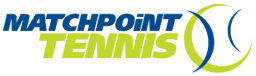 1717 Route 17M  Goshen, NY  10924   845-294-0017  www.matchpointsports.com2020 USTA JUNIOR TEAM TENNISSIGN-UP-6 Matches   Over January/February/MarchMatches are scheduled for Saturday Evenings    1/18/20, 2/1/20, 2/15/20, 2/22/20, 3/7/20, 3/21/20-Advancing Leagues-Winning Teams go onto Regionals-Divisions are as follows:   	10/12 and Under     5:00PM-6:30PM					14 and Under            5:00PM-6:30PM					18 and Under            6:30PM-8:00PMFees:  MUST BE USTA MEMBER($18.00) USTA TEAM FEE $29.00	MatchPoint Fee(One Time Fee)  $65.00 member price/$95 non member  Name_________________________Age Group(12U,14U, or 18U)_____________E-Mail________________________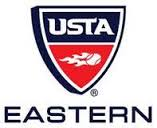 Once we receive everyone’s forms we will email you team numbers.  Deadline to sign up is 1/10/2020